简单介绍：该RFID超高频洗衣标签是基于无纺布而设计生产，多达200次以上的清洗或干洗循环使用，也可以耐受工业的洗涤的高压和熨烫流程，可用于酒店、医院、工厂等工作服、床单被单、睡衣等追踪盘点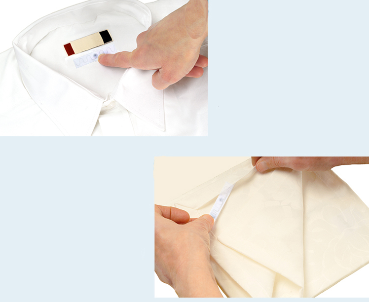 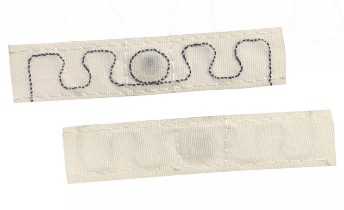 产品参数：水洗唛标签VT-85K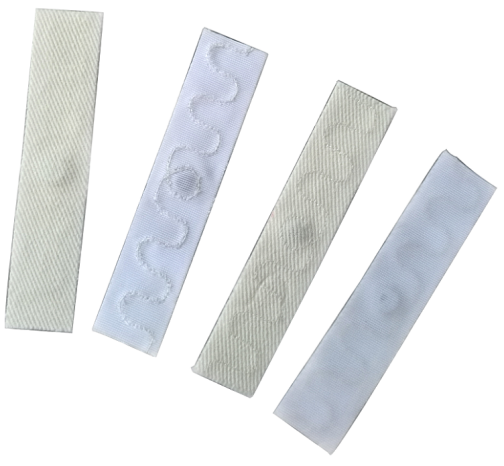 规格描述产品型号(订购代码)VT-85K空中协议EPC Class1 Gen2:ISO18000-6C工作频率902-928MHz（并可定制其它特定频率）芯片类型Impinj 4QTEPC  容量EPC 128 bitsUser 容量512 bits读写性能可读可写（客户可往芯片内重复写入内容10万次）数据保存10年质保1年或200次洗涤（以最先达到项为算）产品应用面的材料柔性纺织品产品重量0.61克/只产品形式单只每箱数量4200只/箱（箱体尺寸：430*210*270mm)RoHs符合RoHs要求产品颜色白色（可定制其它颜色）产品尺寸总体尺寸（长*宽*厚度）70mm*15mm*1.45mm(在芯片位置厚度为2.45mm）（其它尺寸可以定制）射频性能固定式读写器VF-747固定式读写器(安装于干毛巾上）             4.0米以上（4W  EIRP)固定式读写器VF-747固定式读写器(安装包裹于单层及多层湿毛巾内） 3米以上（4W  EIRP)手持式读写器VH-83手持式读写器(安装于干毛巾上）                3米以上手持式读写器VH-83手持式读写器(安装包裹于单层及多层湿毛巾内）2米以上标签极化方式线极化功能及一致性检测100%功能测试及有过芬兰Voyantic的一致性检测可靠性测试RoHs通过，材料通过SGS认证洗涤方式水洗/干洗水压60 bar耐水性耐水性抗化学物质常规洗涤剂、 软化剂、漂白剂等烘干单次125 ºC ，15-20分钟耐热性烘干（90°C (最大15分钟.)160°C (最大30秒)）熨烫（200°C (10秒)）高低温交变测试-40度～+150度7次高低温交变循环，共计连续2天测试通过可选项预定入支持激光表面打字与打码需要联系标签厂商,有些种类的支持,有些种类的不支持激光表面打码支持产品外观颜色定制支持(5万只以上)应用可用于酒店、医院、工厂等工作服、床单被单、睡衣等追踪盘点